PORTARIA NORMATIVA Nº 10, DE 05 DE FEVEREIRO DE 2020Dispõe sobre a constituição da Comissão Eleitoral Estadual do Conselho de Arquitetura e Urbanismo do Amapá-CAU/AP.O Presidente do Conselho de Arquitetura e Urbanismo do Amapá (CAU/AP), no uso de suas atribuições que lhe confere o art. 29 da lei nº 12.378 de 31 de dezembro de 2010, e o do art. 57, inciso XXXIII do Regimento Provisório aprovado na Sessão Plenária Ordinária nº 24 de 17 de dezembro de 2013, tendo em vista a necessidade de indicação da Comissão Eleitoral Estadual do Amapá.RESOLVE:Art. 1º- NOMEAR os Profissionais para composição da Comissão Estadual Eleitoral do CAU/AP: Para comporem a Comissão Eleitoral Estadual, os respectivos titulares:Titulares:Registro: A111262-7 - GERSON GONZALEZ – CoordenadorRegistro: A129004-5 - RONAN VASCONCELOS CARDOSO – MembroRegistro: A23071-5 - JOSE DE JESUS TEIXEIRA DE SOUSA - SuplenteSuplentes:Registro: A54734-4 - MÔNICA PERNAMBUCO COSTA – SuplenteRegistro: A67996-8 - MARCOS DE SOUSA FAVACHO – SuplenteRegistro: A19282-1 CELIO ROBERTO MARECO DOS SANTOS – SuplenteArt. 2º - Esta portaria entra em vigor na data de sua assinatura. 	Dê ciência, e cumpra-se.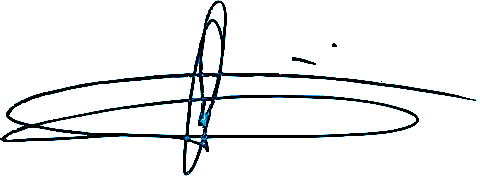 CESAR AUGUSTO BATISTA BALIEIROPresidente do CAU/AP